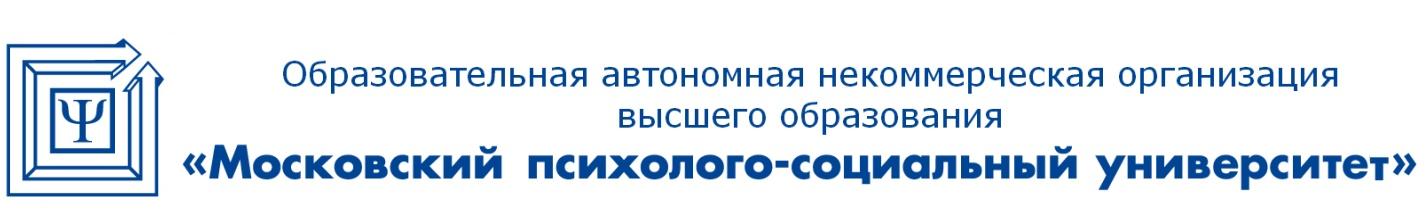 Лицензия: регистрационный № 1478 от 28 мая 2015 года, на бланке серии 90Л01 №0008476Свидетельство о государственной аккредитации: регистрационный № 2783 от 07 марта 2018 года, на бланке серии 90А01 №0002920115191, г. Москва, 4-й Рощинский проезд, 9А  / Тел: + 7 (495) 796-92-62  /  E-mail: mpsu@mpsu.ruПринято:Решение Ученого совета От «30» августа 2019 г.Протокол №1Рабочая программа учебной дисциплиныИнновационный менеджментНаправление подготовки38.03.02 МенеджментНаправленность (профиль) подготовки Финансовый менеджментКвалификация (степень) выпускникаБакалаврФорма обученияЗаочная Москва, 2019СОДЕРЖАНИЕ:1. Перечень планируемых результатов обучения по дисциплине (модуля), соотнесенных с планируемыми результатами освоения основной профессиональной образовательной программыВ результате освоения бакалавриата обучающийся должен овладеть следующими результатами обучения по дисциплине (модулю):2. Место дисциплины в структуре основной профессиональной образовательной программы бакалавриата «Инновационный менеджмент» призван стать важной ступенью на пути освоения науки и важнейшей сферы человеческой деятельн6ости – менеджмента. Дисциплина (модуль) реализуется в рамках обязательных дисциплин вариативной части (блок Б3.В.12) образовательной программы. 3 части «Профессиональный цикл» учебного плана «Инновационный менеджмент». Для освоения дисциплины необходимы компетенции, сформированные в рамках изучения следующих дисциплин: теория менеджмента, маркетинг, стратегический менеджмент, управленческие решения, исследование систем управления, управление качеством.Дисциплина изучается на 4 курсе (ах) в 7 семестре (ах) для заочной формы обучения.3. Объем дисциплины (модуля) в зачетных единицах с указанием количества академических часов, выделенных на контактную работу обучающихся с преподавателем (по видам занятий) и на самостоятельную работу обучающихсяОбщая трудоемкость (объем) дисциплины (модуля) составляет 4 зачетных единицы.3.1. Объем дисциплины (модуля) по видам учебных занятий4. Содержание дисциплины (модуля), структурированное по темам (разделам) с указанием отведенного на них количества академических часов и видов учебных занятий4.1. Разделы дисциплины (модуля) и трудоемкость по видам учебных занятийдля заочной формы обучения4.2. Содержание дисциплины (модуля), структурированное по разделам (темам)Тема 1. Предмет и содержание дисциплины. Инноватика как область знаний.Содержание лекционного курсаЦель и задачи дисциплины «Инновационный менеджмент». Предмет изучения и основные понятия. Понятие и предмет изучения инноватики. Содержание и методы исследования инноватики. Этапы развития инновационного менеджмента как области науки.Содержание практических занятийВопросы для обсуждения:Суть инноватики.Внутренняя и внешняя среда инновационного менеджмента.Этапы развития.Тема 2. Теории инновационного развития. Технологические уклады в экономикеСодержание лекционного курсаВолновая теория Н.Д. Кондратьева. Теория экономического развития Й. Шумпетера. Понятие «инновация» (нововведение). Понятие кластера инноваций. Современные инновационные теории. Технологические уклады в экономике. Жизненный цикл технологического уклада.Содержание практических занятийВопросы для обсуждения:Сущность и содержание волновой теории Н.Д. Кондратьева.Роль волновой теории Н.Д. Кондратьева в понимании природы современных экономических кризисов.Тема 3. Понятие, основные свойства и классификация инновацийСодержание лекционного курсаПонятие инновации. «Руководство Фраскати». «Руководство Осло». Особенности и причины возникновения инноваций. Взаимосвязь инновации с рынком. Инновация как продукт научно-технического прогресса (НТП). Инновационная деятельность как область высоких рисков. Базисные и модифицирующие инновации. Псевдоинновации. Источники инновационных идей. Внутриорганизационные и межорганизационные инновации. Реактивные и стратегические инновации.Содержание практических занятийВопросы для коллоквиума:1. Рынок и инновации.2. Основные виды и характеристики инноваций.3. Инновационная деятельность в России и мире.Тема 4. Структура инновационного процесса. Субъекты и инфраструктура инновационной деятельностиСодержание лекционного курсаПонятие, структура и основные этапы инновационного процесса. Жизненный цикл инновации. Глобальный инновационный цикл. Инновационный потенциал организации. Направления инновационной деятельности. Скорость осуществления инновационного процесса. Инновационный лаг. Субъекты инновационной деятельности. Инновационная инфраструктура, ее задачи.Содержание практических занятийДоклад: Из списка примерного перечня тем реферативных обзоров ФОС. (темы 1-4)Вопросы для обсуждения:Факторы, влияющие на выбор направления инновационной деятельности фирмы.Взаимосвязь инновационной активности фирмы и состояния инновационной инфраструктуры.Тема 5. Мотивы инновационной деятельности в организациях. Экономические интересы в инновационной деятельностиСодержание лекционного курсаФакторы активизации инновационной деятельности. Основной мотив инновационной деятельности. Взаимосвязь нововведений с рынком. Элементы инновационного пространства. Рынок новаций. Рынок инновационного предпринимательства. Рынок инвестиций.Содержание практических занятийВопросы для обсуждения:Дополнительные конкурентные преимущества, приобретаемые в результате инновационных процессов.Связь инновационной деятельности и рынка.Тема 6. Государственная инновационная политикаСодержание лекционного курсаОсновы государственной инновационной политики РФ. Главные направления государственной инновационной политики. Государственные инновационные фонды. Концепция инновационной политики РФ. Правовая база инновационной деятельности в РФ.Содержание практических занятий1. Законодательные нормы инновационной политики РФ.2. Государственные инновационные фонды и их полномочия.Тема 7. Управление осуществлением инновационного процессаСодержание лекционного курсаИнновационный менеджмент и программно-целевое управление. Инновационный проект. Принципы управления инновационными проектами. Методы инновационного менеджмента. Методы выявления мнения. Методы планирования. Аналитические методы. Методы генерирования идей (инновационные игры). Методы прогнозирования. Методы наглядного представления. Методы управления рисками. Методы оценки экономической эффективностиСодержание практических занятийДоклад: Из списка примерного перечня тем эссе ФОС. (темы 1-7)Вопросы для обсуждения:1. Сущность и этапы ЖЦ инновационного проекта.2. Характеристики субъектов и объектов инновационного проекта.3. Методы оценки экономической эффективности.Тема 8. Поиск инновационных идей. Инновационные игрыСодержание лекционного курса«Портфель инновационных идей». Внешние и внутренние источники инновационных идей. Инновационные игры: «мозговой штурм», синектика, метод ассоциаций и аналогий, метод фокальных объектов.Содержание практических занятийВопросы для коллоквиума:Внешние и внутренние источники «портфеля инновационных идей».Инновационные игры (рассмотрение данного вопроса целесообразно осуществлять методом деловой игры). Тема 9. Организация разработки новации. Прогнозирование в инновационном менеджментеСодержание лекционного курсаЭтапы разработки новации. Факторы, влияющие на выбор инновационной идеи. Задачи прогнозирования. Методы прогнозирования: методы экстраполяции, методы экспертных оценок, методы моделирования. Планирование проекта и план реализации инновационного проекта. Структура организации инновационного процесса. Контроль и регулирование параметров проекта.Содержание практических занятийДоклад: Из списка примерного перечня тем реферативных обзоров ФОС. (темы 5-9)Вопросы для обсуждения:Экспертные методы в инновационном менеджменте (рассмотрение данного вопроса целесообразно провести на примере конкретного предприятия, методом круглого стола).Формы организации инновационных проектов.Тема 10. Внедрение и распространение инновации. Маркетинг инновацийСодержание лекционного курсаКоммерциализация нововведения. «Зондаж рынка». Бенчмаркетинг. Инжиниринг. Реинжиниринг. Задачи маркетинга на различных этапах инновационной деятельности. Использование патентной информации при проведении маркетинговых исследований.Содержание практических занятийВопросы для обсуждения:Методы повышения эффективности диффузии инноваций.Задачи маркетинга на различных этапах инновационной деятельности.Тема 11. Патентная защита прав участников процесса нововведений. Лицензионная деятельность при коммерциализации нововведенийСодержание лекционного курсаОпределение патентования. Объекты промышленной собственности. Охранные документы. Процедура патентования, ее виды. Лицензионная торговля. Лицензия на объект промышленной собственности. Лицензионный договор. Классификация лицензионных договоров.Содержание практических занятийВопросы для обсуждения:Характеристики субъектов и объектов патентного права.Структура лицензионного договора.Классификация лицензионных договоров.Тема 12. Инновационный потенциал организации. Инновационные стратегии фирмСодержание лекционного курсаЭлементы инновационного потенциала фирмы. Инновационная активность фирмы. Восприимчивость организации к нововведениям. Показатели инновационного потенциала. Этапы инновационной политики. Понятие инновационной стратегии. Конкурентные стратегии фирм-инноваторов. Типы инновационного поведения фирм: виоленты, патиенты, эксплеренты, коммутанты.Содержание практических занятийДоклад: Из списка примерного перечня тем эссе ФОС. (темы 8-15)Вопросы для обсуждения:Инновационные стратегии и подстратегии (рассмотрение данного вопроса целесообразно осуществлять методом деловой игры).Типы инновационного поведения фирм (рассмотрение данного вопроса целесообразно провести методом обсуждения рефератов по данной проблеме). Тема 13. Организационные инновации. Организационные формы инновационной деятельностиСодержание лекционного курсаЦели осуществления организационных инноваций. Современные концепции развития предприятия. Виртуальные организации. Бизнес-инкубаторы. Рисковый бизнес. Этапы развития венчурной фирмы. Технопарки. Технополис. Финансово-промышленные группы (ФПГ). Совместные предприятия и альянсы.Содержание практических занятийВопросы для коллоквиума:1. Сущность бизнес-инкубаторов.2. Характеристики финансово-промышленных групп (ФПГ).Тема 14. Инновационные программы и проекты. Программно-целевые методы управления инновационными процессамиСодержание лекционного курсаЖизненный цикл инновационного проекта. Структура и содержание бизнес-плана. Инновационные и научно-технические программы. Программно-целевой менеджмент. Целевая программа. Особенности и процесс сетевого планирования.Содержание практических занятийДоклад: Из списка примерного перечня тем реферативных обзоров ФОС. (темы 10-12)Вопросы для обсуждения:Анализ параметров инновационного проекта, оценка его эффективности и перспективности (рассмотрение данного вопроса целесообразно осуществлять методом деловой игры).Сравнительный анализ программно-целевого и традиционного менеджмента (рассмотрение данного вопроса целесообразно провести методом обсуждения рефератов по данной проблеме). Тема 15. Экспертиза инновационных проектовСодержание лекционного курсаКритерии экспертной оценки: научно-технические, экономические, социальные, экологические.Содержание практических занятийВопросы для обсуждения:Процедура патентной экспертизы на соответствие критериям охраноспособности.Процедура государственной экологической экспертизы.Тема 16. Финансово-экономические аспекты инновационной деятельностиСодержание лекционного курсаЭлементы системы финансирования инновационной деятельности. Источники финансирования инновационных проектов. Формы финансирования: государственное финансирование, акционерное финансирование, банковские кредиты, венчурное финансирование, лизинг, форфейтинг, смешанное финансирование.Содержание практических занятий1. Экономическая сущность венчурного финансирования.2. Лизинг как форма финансирования.3. Виды смешенного финансирования.Тема 17. Риск инновационных проектов и методы его сниженияСодержание лекционного курсаПонятие «риск». Процесс управлениями рисками: выявление риска, анализ и оценка риска, разработка мероприятий по снижению влияния инновационных рисков.Содержание практических занятий1. Методы анализа и оценки риска.2. Методы снижения риска.5. Перечень учебно-методического обеспечения для самостоятельной работы обучающихся по дисциплине (модулю)Одним из основных видов деятельности обучающегося является самостоятельная работа, которая включает в себя изучение лекционного материала, учебников и учебных пособий, первоисточников, подготовку сообщений, выступления на практических занятиях, выполнение заданий преподавателя. Методика самостоятельной работы предварительно разъясняется преподавателем и в последующем может уточняться с учетом индивидуальных особенностей обучающегося. Время и место самостоятельной работы выбираются обучающимися по своему усмотрению с учетом рекомендаций преподавателя.Самостоятельную работу над дисциплиной следует начинать с изучения рабочей программы "Инновационный менеджмент" которая содержит основные требования к знаниям, умениям и навыкам обучаемых. Обязательно следует вспомнить рекомендации преподавателя, данные в ходе лекционных и практических занятий. Затем – приступать к изучению отдельных тем в порядке, предусмотренном рабочей программой.Получив представление об основном содержании темы, необходимо изучить материал с помощью учебников, других методических материалов, указанных в разделе 7 указанной рабочей программы. Целесообразно составить краткий конспект или схему, отображающую смысл и связи основных понятий данной темы. Затем, как показывает опыт, полезно изучить выдержки из первоисточников. При желании можно составить их краткий конспект. Важным источником для освоения дисциплины являются ресурсы информационно-телекоммуникационной сети «Интернет». Обязательно следует записывать возникшие вопросы, на которые не удалось ответить самостоятельно.6. Фонд оценочных средств для проведения промежуточной аттестации обучающихся по дисциплине (модулю)Фонд оценочных средств оформлен виде приложения к рабочей программе дисциплины «Инновационный менеджмент»7. Перечень основной и дополнительной учебной литературы, необходимой для освоения дисциплины (модуля)7.1. Основная учебная литератураБеляев Ю.М. Инновационный менеджмент [Электронный ресурс]: учебник/ Беляев Ю.М.— Электрон. текстовые данные.— М.: Дашков и К, Южный институт менеджмента, 2013.— 220 c.— Режим доступа: http://www.iprbookshop.ru/14041.— ЭБС «IPRbooks»Беляев Ю.М. Инновационный менеджмент [Электронный ресурс]: учебник/ Беляев Ю.М.— Электрон. текстовые данные.— М.: Дашков и К, Южный институт менеджмента, 2013.— 220 c.— Режим доступа: http://www.iprbookshop.ru/14041.— ЭБС «IPRbooks»Герчикова И.Н. Менеджмент [Электронный ресурс]: учебник/ Герчикова И.Н.— Электрон. текстовые данные.— М.: ЮНИТИ-ДАНА, 2012.— 511 c.— Режим доступа: http://www.iprbookshop.ru/15396.— ЭБС «IPRbooks»Янчевский В.Г. Инновационный менеджмент. Понятия и категории [Электронный ресурс]: ответы на экзаменационные вопросы/ Янчевский В.Г.— Электрон. текстовые данные.— Минск: ТетраСистемс, Тетралит, 2014.— 144 c.— Режим доступа: http://www.iprbookshop.ru/28081.— ЭБС «IPRbooks»7.2. Дополнительная учебная литератураАверченков В.И. Инновационный менеджмент [Электронный ресурс]: учебное пособие для вузов/ Аверченков В.И., Ваинмаер Е.Е.— Электрон. текстовые данные.— Брянск: Брянский государственный технический университет, 2012.— 293 c.— Режим доступа: http://www.iprbookshop.ru/6995.— ЭБС «IPRbooks»Берестов В.В. Менеджмент и инновации на малых и средних предприятиях [Электронный ресурс]: учебное пособие/ Берестов В.В.— Электрон. текстовые данные.— М.: Юриспруденция, 2015.— 132 c.— Режим доступа: http://www.iprbookshop.ru/48781.— ЭБС «IPRbooks»Герчикова И.Н. Менеджмент [Электронный ресурс]: учебник/ Герчикова И.Н.— Электрон. текстовые данные.— М.: ЮНИТИ-ДАНА, 2012.— 511 c.— Режим доступа: http://www.iprbookshop.ru/15396.— ЭБС «IPRbooks»7.3.  Нормативные правовые актыКонституция Российской Федерации (принята всенародным голосованием 12.12.1993) (с учетом поправок, внесенных Законами РФ о поправках к Конституции РФ от 30.12.2008 N 6-ФКЗ, от 30.12.2008 N 7-ФКЗ, от 05.02.2014 N 2-ФКЗ, от 21.07.2014 N 11-ФКЗ)Гражданский кодекс Российской Федерации (Часть первая) от 30.11.1994 г. №51-ФЗ: принят Гос. Думой 21 окт. 1994 г.: [с послед. изм. и доп.]Комментарий к Гражданскому кодексу Российской Федерации части первой (постатейный) / отв. ред. О.Н. Садиков. – 2-е изд., испр. и доп., с исп. судебно-арбитражной практики. – М.: КОНТАКТ, ИНФРА-М, 2005. – 940 сЗакон РФ "Об авторском праве и смежных правах" от 09.07.1993 N 5351-1Патентный закон Российской Федерации от 23 сентября 1992 г. № 351718. Перечень ресурсов информационно-телекоммуникационной сети «Интернет», необходимых для освоения дисциплины (модуля)www.cbr.ru – Официальный сайт Центрального банка Россииwww.minfin.ru - Официальный сайт Министерства финансов РФwww. economy.gov.ru - Официальный сайт Министерства экономического развитияwww.fedcom.ru - Официальный сайт Федеральной комиссии по рынку ценных бумаг РФwww.mse.ru - Официальный сайт Московской Фондовой Биржиwww.consultant.ru  - Официальный сайт компании "КонсультантПлюс"9. Методические указания для обучающихся по освоению дисциплины (модуля)10. Лицензионное программное обеспечениеВ процессе обучения на факультете экономики и права по всем направлениям подготовки используется следующее лицензионное программное обеспечение:11. Описание материально-технической базы, необходимой для осуществления образовательного процесса по дисциплине (модулю)Для построения эффективного учебного процесса Кафедра экономики и управления располагает следующими материально-техническими средствами, которые используются в процессе изучения дисциплины:- доска;- персональные компьютеры (компьютерный класс кафедры, аудитория 403, 16 шт.), каждый из компьютеров подключен к сети Интернет;- экран;- мультимедийный проектор.В процессе преподавания используются также специальные ресурсы кабинета экономики (305 ауд.).12. Особенности реализации дисциплины для инвалидов и лиц с ограниченными возможностями здоровьяДля обеспечения образования инвалидов и обучающихся с ограниченными возможностями здоровья разрабатывается адаптированная образовательная программа, индивидуальный учебный план с учетом особенностей их психофизического развития и состояния здоровья, в частности применяется индивидуальный подход к освоению дисциплины, индивидуальные задания: рефераты, письменные работы и, наоборот, только устные ответы и диалоги, индивидуальные консультации, использование диктофона и других записывающих средств для воспроизведения лекционного и семинарского материала.В целях обеспечения обучающихся инвалидов и лиц с ограниченными возможностями здоровья библиотека комплектует фонд основной учебной литературой, адаптированной к ограничению их здоровья, предоставляет возможность удаленного использования электронных образовательных ресурсов, доступ к которым организован в МПСУ. В библиотеке проводятся индивидуальные консультации для данной категории пользователей, оказывается помощь в регистрации и использовании сетевых и локальных электронных образовательных ресурсов, предоставляются места в читальных залах, оборудованные программами невизуального доступа к информации, экранными увеличителями и техническими средствами усиления остаточного зрения.13. Иные сведения и (или) материалыНе предусмотрены.Составитель: Вершинин В.П., д.э.н., профессор Кафедры экономики и управления МПСУ14. Лист регистрации измененийРабочая программа учебной дисциплины обсуждена и утверждена на заседании Ученого совета от «24» июня 2013 г. протокол № 101. Перечень планируемых результатов обучения по дисциплине (модуля), соотнесенных с планируемыми результатами освоения основной профессиональной образовательной программы32. Место дисциплины в структуре основной профессиональной образовательной программы бакалавриата43. Объем дисциплины (модуля) в зачетных единицах с указанием количества академических часов, выделенных на контактную работу обучающихся с преподавателем (по видам занятий) и на самостоятельную работу обучающихся53.1. Объем дисциплины (модуля) по видам учебных занятий54. Содержание дисциплины (модуля), структурированное по темам (разделам) с указанием отведенного на них количества академических часов и видов учебных занятий54.1. Разделы дисциплины (модуля) и трудоемкость по видам учебных занятий54.2. Содержание дисциплины (модуля), структурированное по разделам (темам) 75. Перечень учебно-методического обеспечения для самостоятельной работы обучающихся по дисциплине (модулю)116. Фонд оценочных средств для проведения промежуточной аттестации обучающихся по дисциплине (модулю)117. Перечень основной и дополнительной учебной литературы, необходимой для освоения дисциплины (модуля)118. Перечень ресурсов информационно-телекоммуникационной сети «Интернет», необходимых для освоения дисциплины (модуля)129. Методические указания для обучающихся по освоению дисциплины (модуля)1210. Лицензионное программное обеспечение2011. Описание материально-технической базы, необходимой для осуществления образовательного процесса по дисциплине (модулю)2012. Особенности реализации дисциплины для инвалидов и лиц с ограниченными возможностями здоровья2013.Иные сведения и (или) материалы                                                                             14.Лист регистрации изменений                                                                           2122Код компетенцииСодержание компетенцийОПОППеречень планируемых результатов обучения по дисциплинеПК-3владение навыками стратегического анализа, разработки и осуществления стратегии организации, направленной на обеспечение конкурентоспособностиЗнать: основные законы, принципы и положения системы инновационного менеджмента;инновационные стратегии и риски при их осуществлении;элементы общей теории систем;Уметь: прогнозировать стратегию инновационного проекта, эффективность новаций, уровень коммерческого риска;изучать и оценивать факторы, влияющие на инновационный процесс с точки зрения конкурентоспособности организации;Владеть: навыками использования  инструментария инновационного менеджмента;навыками стратегического анализа.ПК-6способность участвовать в управлении проектом, программой внедрения технологических и продуктовых инноваций или программой организационных измененийЗнать: методы прогнозирования инноваций;характер связей инвестиционного и инновационного процессов;сущность подходов к осуществлению инновационной деятельности;процесс создания инновационного проекта изделия, способы его финансирования и оценки эффективности от внедрения;Уметь: прогнозировать, аналитически оценивать и принимать решения в условиях неопределенности протекания инновационного процесса;разбираться в особенностях инновационного процесса на его различных стадиях и в целом;осуществлять разработку и реализацию бизнес-планов по  созданию нового бизнеса;Владеть: методами прогнозирования инноваций; навыками бизнес-планирования по созданию и развитию новых организаций (направлений деятельности, продуктов);навыками организации и ведения предпринимательской деятельности;навыками оценки эффективности инновационного проекта.навыками оценки эффективности проектов Объем дисциплиныВсего часовОбъем дисциплинызаочная форма обученияОбщая трудоемкость дисциплины144Контактная работа обучающихся с преподавателе (всего)12Аудиторная работа (всего):12   в том числе:      лекции 6      семинары, практические занятия6      лабораторные работы Внеаудиторная работа (всего):   в том числе:Самостоятельная работа обучающихся (всего)123Вид промежуточной аттестации обучающихся9экзамен№п/пРазделы и/или темыдисциплиныСеместрВиды учебной работы, включая самостоятельную работу обучающихся и трудоемкость (в часах)Виды учебной работы, включая самостоятельную работу обучающихся и трудоемкость (в часах)Виды учебной работы, включая самостоятельную работу обучающихся и трудоемкость (в часах)Виды учебной работы, включая самостоятельную работу обучающихся и трудоемкость (в часах)Виды учебной работы, включая самостоятельную работу обучающихся и трудоемкость (в часах)Виды учебной работы, включая самостоятельную работу обучающихся и трудоемкость (в часах)Виды учебной работы, включая самостоятельную работу обучающихся и трудоемкость (в часах)Вид оценочного средства текущего контроля успеваемости, промежуточной аттестации (по семестрам)№п/пРазделы и/или темыдисциплиныСеместрВСЕГОИз них аудиторные занятияИз них аудиторные занятияИз них аудиторные занятияСамостоятельная работаКонтрольная работаКурсовая работаВид оценочного средства текущего контроля успеваемости, промежуточной аттестации (по семестрам)№п/пРазделы и/или темыдисциплиныСеместрВСЕГОЛекции Лаборатор. практикумПрактическ.занятия /семинарыСамостоятельная работаКонтрольная работаКурсовая работаВид оценочного средства текущего контроля успеваемости, промежуточной аттестации (по семестрам)1Предмет и содержание дисциплины. Инноватика как область знаний788Опрос2Теории инновационного развития. Технологические уклады в экономике790,58,5Опрос3Понятие, основные свойства и классификация инноваций790,50,58Коллоквиум4Структура инновационного процесса. Субъекты и инфраструктура инновационной деятельности7100,59,5Защита реферативного обзора5Мотивы инновационной деятельности в организациях. Экономические интересы в инновационной деятельности788Тестирование6Государственная инновационная политика780,50,57Опрос7Управление осуществлением инновационного процесса780,50,57Защита эссе8Поиск инновационных идей. Инновационные игры780,50,57Коллоквиум9Организация разработки новации. Прогнозирование в инновационном менеджменте780,50,57Защита реферативного обзора10Внедрение и распространение инновации. Маркетинг инноваций770,56,5Тестирование11Патентная защита прав участников процесса нововведений. Лицензионная деятельность при коммерциализации нововведений71010Опрос12Инновационный потенциал организации. Инновационные стратегии фирм790,50,58Защита эссе13Организационные инновации. Организационные формы инновационной деятельности780,50,57Коллоквиум14Инновационные программы и проекты. Программно-целевые методы управления инновационными процессами7100,59,5Защита реферативного обзора15Экспертиза инновационных проектов780,50,57Коллоквиум 16Финансово-экономические аспекты инновационной деятельности780,50,57Опрос17Риск инновационных проектов и методы его снижения780,50,57ТестированиеЭкзамен9Комплект билетовВсего:1446-61239Вид деятельностиМетодические указания по организации деятельности обучающегосяЛекцияНаписание конспекта лекций: кратко, схематично, последовательно фиксировать основные положения, выводы, формулировки, обобщения; помечать важные мысли, выделять ключевые слова, термины. Проверка терминов, понятий с помощью энциклопедий, словарей, справочников с выписыванием толкований в тетрадь. Обозначить вопросы, термины, материал, который вызывает трудности, пометить и попытаться найти ответ в рекомендуемой литературе. Если самостоятельно не удается разобраться в материале, необходимо сформулировать вопрос и задать преподавателю на консультации, на практическом занятии.Практические занятияПроработка рабочей программы, уделяя особое внимание целям и задачам, структуре и содержанию дисциплины. Конспектирование источников. Работа с конспектом лекций, подготовка ответов к контрольным вопросам, просмотр рекомендуемой литературы, работа с текстом. Прослушивание аудио- и видеозаписей по заданной теме, решение расчетно-графических заданий, решение задач по алгоритму и др.Самостоятельная работаСамостоятельная работа проводится с целью: систематизации и закрепления полученных теоретических знаний и практических умений обучающихся; углубления и расширения теоретических знаний обучающихся; формирования умений использовать нормативную,  правовую, справочную  документацию, учебную  и специальную литературу; развития познавательных способностей и активности обучающихся: творческой инициативы, самостоятельности, ответственности, организованности; формирование самостоятельности мышления, способностей к саморазвитию, совершенствованию и самоорганизации; формирования профессиональных компетенций; развитию исследовательских умений обучающихся. Формы и виды самостоятельной работы обучающихся: чтение основной и дополнительной литературы – самостоятельное изучение материала по рекомендуемым литературным источникам; работа с библиотечным каталогом, самостоятельный подбор необходимой литературы; работа со словарем, справочником; поиск необходимой информации в сети Интернет; конспектирование  источников; реферирование источников; составление аннотаций к прочитанным литературным источникам; составление рецензий и отзывов на прочитанный материал; составление обзора публикаций по теме; составление и разработка терминологического словаря; составление хронологической таблицы; составление библиографии (библиографической картотеки); подготовка к различным формам текущей и промежуточной аттестации (к тестированию, контрольной работе, зачету, экзамену); выполнение домашних контрольных работ; самостоятельное выполнение практических заданий репродуктивного типа (ответы на вопросы, задачи, тесты; выполнение творческих заданий). Технология организации самостоятельной работы обучающихся включает использование информационных и материально-технических ресурсов образовательного учреждения: библиотеку с читальным залом, укомплектованную в соответствии с существующими нормами; учебно-методическую базу учебных кабинетов, лабораторий и зала кодификации; компьютерные классы с возможностью работы в сети Интернет; аудитории (классы) для консультационной деятельности; учебную и учебно-методическую литературу, разработанную с учетом увеличения доли самостоятельной работы обучающихся, и иные  методические материалы. Перед выполнением обучающимися внеаудиторной самостоятельной работы преподаватель проводит консультирование по выполнению задания, который включает цель задания, его содержания, сроки выполнения, ориентировочный объем работы, основные требования к результатам работы, критерии оценки. Во время выполнения обучающимися внеаудиторной самостоятельной работы и при необходимости преподаватель может проводить индивидуальные и групповые консультации. Самостоятельная работа может осуществляться индивидуально или группами обучающихся в зависимости от цели, объема, конкретной тематики самостоятельной работы, уровня сложности, уровня умений обучающихся. Контроль самостоятельной работы обучающихся предусматривает:соотнесение содержания контроля с целями обучения; объективность контроля;валидность контроля (соответствие предъявляемых заданий тому, что предполагается проверить); дифференциацию контрольно-измерительных материалов.Формы контроля самостоятельной работы:просмотр и проверка выполнения самостоятельной работы преподавателем;организация самопроверки, взаимопроверки выполненного задания в группе; обсуждение результатов выполненной работы на занятии;проведение письменного опроса; проведение устного опроса;организация и проведение индивидуального собеседования; организация и проведение собеседования с группой;защита отчетов о проделанной работе.ОпросОпрос - это средство контроля, организованное как специальная беседа преподавателя с обучающимися на темы, связанные с изучаемой дисциплиной, и рассчитанное на выявление объема знаний обучающихся по определенному разделу, теме, проблеме и т.п. Проблематика, выносимая на опрос определена в заданиях для самостоятельной работы обучающегося, а также может определяться преподавателем, ведущим семинарские занятия. Во время проведения опроса обучающийся должен уметь обсудить с преподавателем соответствующую проблематику на уровне диалога.Реферативный обзорСлово «реферат» в переводе с латинского языка (refero) означает «докладываю», «сообщаю». Реферат – это краткое изложение содержания первичного документа. Реферат-обзор, или реферативный обзор, охватывает несколько первичных документов, дает сопоставление разных точек зрения по конкретному вопросу. Общие требования к реферативному обзору: информативность, полнота изложения; объективность, неискаженное фиксирование всех положений первичного текста; корректность в оценке материала. В реферативном обзоре обучающиеся демонстрируют умение работать с периодическими изданиями и электронными ресурсами, которые являются источниками актуальной информации по проблемам изучаемой дисциплины.Реферирование представляет собой интеллектуальный творческий процесс, включающий осмысление текста, аналитико-синтетическое преобразование информации и создание нового текста. Задачи реферативного обзора как формы работы обучающихся состоят в развитии и закреплении следующих навыков: осуществление самостоятельного поиска статистического и аналитического материала по проблемам изучаемой дисциплины;обобщение материалов специализированных периодических изданий; формулирование аргументированных выводов по реферируемым материалам;четкое и простое изложение мыслей по поводу прочитанного.Выполнение реферативных справок (обзоров) расширит кругозор обучающегося в выбранной теме, позволит более полно подобрать материал к будущей выпускной квалификационной работе. Тематика реферативных обзоров периодически пересматривается с учетом актуальности и практической значимости исследуемых проблем для экономики страны. При выборе темы реферативного обзора следует проконсультироваться с ведущим дисциплину преподавателем. Обучающийся может предложить для реферативного обзора свою тему, предварительно обосновав свой выбор. При определении темы реферативного обзора необходимо исходить из возможности собрать необходимый для ее написания конкретный материал в периодической печати. Реферативный обзор на выбранную тему выполняется, как правило, по периодическим изданиям за последние 1-2 года, а также с использованием аналитической информации, публикуемой на специализированных интернет-сайтах. В структуре реферативного обзора выделяются три основных компонента: библиографическое описание, собственно реферативный текст, справочный аппарат. В связи с этим требованием можно предложить следующий план описания каждого источника:все сведения об авторе (Ф.И.О., место работы, должность, ученая степень); полное название статьи или материала;структура статьи или материала (из каких частей состоит, краткий конспект по каждому разделу);проблема (и ее актуальность), рассмотренная в статье;какое решение проблемы предлагает автор;прогнозируемые автором результаты;выходные данные источника (периодическое или непериодическое издание, год, месяц, место издания, количество страниц; электронный адрес).отношение обучающегося к предложению автора. Объем описания одного источника составляет 1–2 страницы. В заключительной части обзора обучающийся дает резюме (0,5–1 страница), в котором приводит основные положения по каждому источнику и сопоставляет разные точки зрения по определяемой проблеме. Требование по оформлению реферативного обзора - полуторный межстрочный интервал, шрифт Times New Roman, размер – 14.КоллоквиумКоллоквиум (от латинского colloquium – разговор, беседа) – одна из форм учебных занятий, беседа преподавателя с учащимися на определенную тему из учебной программы. Цель проведения коллоквиума состоит в выяснении уровня знаний, полученных учащимися в результате прослушивания лекций, посещения семинаров, а также в результате самостоятельного изучения материала. В рамках поставленной цели решаются следующие задачи:выяснение качества и степени понимания обучающимися лекционного материала;развитие и закрепление навыков выражения обучающимися своих мыслей;расширение вариантов самостоятельной целенаправленной подготовки обучающихся;развитие навыков обобщения различных литературных источников;предоставление возможности учащимся сопоставлять разные точки зрения по рассматриваемому вопросу.В результате проведения коллоквиума преподаватель должен иметь представление:о качестве лекционного материала;о сильных и слабых сторонах своей методики чтения лекций;о сильных и слабых сторонах своей методики проведения семинарских занятий;об уровне самостоятельной работы учащихся;об умении обучающихся вести дискуссию и доказывать свою точку зрения;о степени эрудированности учащихся;о степени индивидуального освоения материала конкретными обучающимися.В результате проведения коллоквиума обучающийся должен иметь представление:об уровне своих знаний по рассматриваемым вопросам в соответствии с требованиями преподавателя и относительно других обучающихся группы;о недостатках самостоятельной проработки материала;о своем умении излагать материал;о своем умении вести дискуссию и доказывать свою точку зрения.В зависимости от степени подготовки группы можно использовать разные подходы к проведению коллоквиума. В случае, если большинство группы с трудом воспринимает содержание лекций и на практических занятиях демонстрирует недостаточную способность активно оперировать со смысловыми единицами и терминологией курса, то коллоквиум можно разделить на две части. Сначала преподаватель излагает базовые понятия, содержащиеся в программе. Это должно занять не более четверти занятия. Остальные три четверти необходимо посвятить дискуссии, в ходе которой обучающиеся должны убедиться и, главное, убедить друг друга в обоснованности и доказательности полученного видения вопроса и его соответствия реальной практике. Если же преподаватель имеет дело с более подготовленной, самостоятельно думающей и активно усваивающей смысловые единицы и терминологию курса аудиторией, то коллоквиум необходимо провести так, чтобы сами обучающиеся сформулировали изложенные в программе понятия, высказали несовпадающие точки зрения и привели практические примеры. За преподавателем остается роль модератора (ведущего дискуссии), который в конце «лишь» суммирует совместно полученные результаты.ЭссеСлово «эссе» в переводе с французского языка (essai) означает «опыт, очерк, попытка». Это форма представления письменного материала, отличающаяся сочетанием глубины и актуальности рассматриваемой проблемы с простым, искренним, подчеркнуто индивидуальным стилем изложения. Создателем этого литературного жанра считается французский философ-гуманист Мишель Эйкли де Монтень, назвавший свое основное философское произведение «Опыты». (Сочинение направлено против догматизма в мышлении и проникнуто духом гуманизма и вольнодумства). Целесообразность использования этой формы самостоятельной работы в процессе обучения подтверждается, прежде всего, тем, что она позволяет формировать и развивать у обучающихся навык выработки суждения, наличие которого является одним из основных критериев оценки качества специалиста. Использование формы эссе дает возможность преподавателям выявлять способность и умение обучающихся излагать изученный материал своими словами, оценивать уровень понимания и усвоения ими полученной информации. Обучающиеся получают возможность (особенно на младших курсах, когда у них еще недостаточно развит навык системного изложения материала) высказать свое мнение о предмете в доступном для них стиле. При написании эссе обучающиеся должны учитывать следующие методические требования:в этой форме самостоятельной работы обучающемуся следует  высказываться свободно и открыто, не оглядываясь на авторитеты, устоявшиеся мнения, критично оценивать рассматриваемый материал, указывать на нечетко или непонятно сформулированные позиции, противоречия, замеченные при ознакомлении с тем или иным источником информации. При этом критика должна быть аргументированной и конструктивной;в этой форме самостоятельной работы вполне допускается заблуждение, высказывание ошибочной и, даже, заведомо неверной (с общепринятых позиций) точки зрения (как известно, это является одним из условий появления новых и оригинальных идей);обучающемуся необходимо высказать именно собственную точку зрения, свое согласие или несогласие с имеющимися позициями и высказываниями по данному вопросу. Эссе не должно быть простым изложением полученных сведений;написание эссе должно быть основано на предварительном  ознакомлении не менее чем с тремя различными произведениями по данной теме (с указанием их авторов и названий);в эссе должны иметь место сопоставление и оценка различных точек зрения по рассматриваемому вопросу (с обязательной ссылкой на названия публикаций и их авторов);в эссе должно быть сведено до минимума или исключено дословное переписывание литературных источников, материал должен быть изложен своими словами.Объем эссе, в зависимости от темы, может колебаться от 5 до 30 страниц (полуторный межстрочный интервал, шрифт Times New Roman, размер - 14).ТестированиеКонтроль в виде тестов может использоваться после изучения каждой темы курса. Итоговое тестирование можно проводить в форме: компьютерного тестирования, т.е. компьютер произвольно выбирает вопросы из базы данных по степени сложности;письменных ответов, т.е. преподаватель задает вопрос и дает несколько вариантов ответа, а обучающийся на отдельном листе записывает номера вопросов и номера соответствующих ответов. Для достижения большей достоверности результатов тестирования следует строить текст так, чтобы у обучающегося было не более 40 – 50 секунд для ответа на один вопрос. Итоговый тест должен включать не менее 40 вопросов по всему курсу. Значит, итоговое тестирование займет целое занятие. Оценка результатов тестирования может проводиться двумя способами:1) по 5-балльной системе, когда ответы обучающегося оцениваются следующим образом:- «отлично» – более 80% ответов правильные;- «хорошо» – более 65% ответов правильные; - «удовлетворительно» – более 50% ответов правильные.Обучающиеся, которые правильно ответили менее чем на 70% вопросов, должны в последующем пересдать тест. При этом необходимо проконтролировать, чтобы вариант теста был другой; 2) по системе зачет-незачет, когда для зачета по данной дисциплине достаточно правильно ответить более чем на 70% вопросов. Чтобы выявить умение обучающихся решать задачи, следует проводить текущий контроль (выборочный для нескольких обучающихся или полный для всей группы). Обучающимся на решение одной задачи дается 15 – 20 минут по пройденным темам. Это способствует, во-первых, более полному усвоению обучающимися пройденного материала, во-вторых, позволяет выявить и исправить ошибки при их подробном рассмотрении на семинарских занятиях.Подготовка к экзамену При подготовке к экзамену необходимо ориентироваться на конспекты лекций, рекомендуемую литературу и др. Основное в подготовке к сдаче экзамена по дисциплине "Инновационный менеджмент" - это повторение всего материала дисциплины, по которому необходимо сдавать экзамен. При подготовке к сдаче экзамена обучающийся весь объем работы должен распределять равномерно по дням, отведенным для подготовки к зачету или экзамену, контролировать каждый день выполнение намеченной работы. Подготовка обучающегося к экзамену включает в себя три этапа:самостоятельная работа в течение семестра;непосредственная подготовка в дни, предшествующие экзамену по темам курса; подготовка к ответу на задания, содержащиеся в билетах (тестах) экзамена.Для успешной сдачи экзамена по дисциплине "Инновационный менеджмент" обучающиеся должны принимать во внимание, что:все основные вопросы, указанные в рабочей программе, нужно знать, понимать их смысл и уметь его разъяснить;указанные в рабочей программе формируемые профессиональные компетенции в результате освоения дисциплины должны быть продемонстрированы обучающимся;семинарские занятия способствуют получению более высокого уровня знаний и, как следствие, более высокой оценке на экзамене;готовиться к экзамену необходимо начинать с первой лекции и первого семинара.Программный продуктТипТип лицензииДополнительные сведенияMicrosoft Windows XP Professional RussianОперационная системаOEM-лицензииПоставляются в составе готового компьютераMicrosoft Windows 7 ProfessionalОперационная системаOEM-лицензииПоставляются в составе готового компьютераMicrosoft Office 2007Программный пакетMicrosoft Open LicenseЛицензия № 45829385 от 26.08.2009 (бессрочно)Microsoft Office 2010 ProfessionalПрограммный пакетMicrosoft Open LicenseЛицензия № 48234688 от 16.03.2011Microsoft Office 2010 ProfessionalПрограммный пакетMicrosoft Open LicenseЛицензия № 49261732 от 04.11.2011DrWEB Entrprise SuiteКомплексная система антивирусной защитыMicrosoft Open LicenseЛицензия № 126408928, действует до 13.03.2018IBM SPSS Statistic BASEПрикладное ПОДоговорЛицензионный договор № 20130218-1 от 12.03.2013MathCAD EducationПрикладное ПОДоговор-офертаЛицензионный договор № 456600 от 19.03.20131C:Бухгалтерия 8 учебная версияИнформационная системаДоговорДоговор № 01/200213 от 20.02.2013LibreOfficeПрограммный пакетLesser General Public LicenseОферта (свободная лицензия)SciLabПрикладное ПОCeCILLОферта (свободная лицензия)№ 
п/пСодержание измененияРеквизиты
документа
об утверждении
измененияДата
введения
измененияУтверждена и введена в действие решением Ученого совета на основании Федерального государственного образовательного стандарта высшего профессионального образования по направлению подготовки 080200 Менеджмент (квалификация (степень) «бакалавр»), утвержденного приказом Министерства образования и науки Российской Федерации от 20.05.2010 г. № 544Протокол заседания 
Ученого совета  от «24» июня 2013 года протокол № 10  01.09.2013Актуализирована решением Ученого совета с учетом развития науки, культуры, экономики, техники, технологий и социальной сферыПротокол заседания 
Ученого совета  от «30» июня 2014 года протокол № 801.09.2014Актуализирована решением Ученого совета с учетом развития науки, культуры, экономики, техники, технологий и социальной сферыПротокол заседания 
Ученого совета  от «29» июня 2015 года протокол № 1101.09.2015Актуализирована решением Ученого совета на основании утверждения Федерального государственного образовательного стандарта высшего образования по направлению подготовки 38.03.02 Менеджмент (уровень бакалавриата), утвержденного приказом Министерства образования и науки Российской Федерации от 12.01.2016 г. № 7Протокол заседания 
Ученого совета  от «29» февраля 2016 года протокол № 501.03.2016Актуализирована решением Ученого совета с учетом развития науки, культуры, экономики, техники, технологий и социальной сферыПротокол заседания 
Ученого совета  от «30» мая 2016 года    протокол № 801.09.2016Актуализирована решением Ученого совета с учетом развития науки, культуры, экономики, техники, технологий и социальной сферыПротокол заседания 
Ученого совета  от «28» августа 2017 года протокол № 1101.09.2017Актуализирована решением Ученого совета с учетом развития науки, культуры, экономики, техники, технологий и социальной сферыПротокол заседания 
Ученого совета  от «28» августа 2018 года протокол №701.09.2018Обновлена решением совместного заседания Совета и Кафедр факультета экономики и права ОАНО ВО «МПСУ Протокол совместного заседания Совета и Кафедр факультета экономики и права ОАНО ВО «МПСУ» от 30 августа 2019 г. № 1.01.09.2019